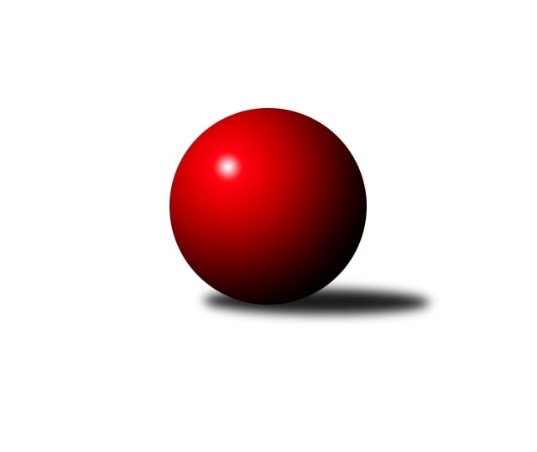 Č.7Ročník 2021/2022	24.5.2024 OP Strakonice a Písek 2021/2022Statistika 7. kolaTabulka družstev:		družstvo	záp	výh	rem	proh	skore	sety	průměr	body	plné	dorážka	chyby	1.	TJ Fezko Strakonice A	6	6	0	0	36.0 : 12.0 	(48.0 : 24.0)	2436	12	1722	714	53.8	2.	TJ Fezko Strakonice B	6	3	1	2	22.0 : 26.0 	(31.0 : 41.0)	2191	7	1577	614	81.8	3.	TJ Sokol Písek B	5	2	0	3	20.0 : 20.0 	(30.0 : 30.0)	2152	4	1548	604	63.2	4.	TJ Blatná D	5	1	1	3	18.0 : 22.0 	(30.0 : 30.0)	2359	3	1688	671	70.8	5.	TJ Fezko Strakonice C	6	0	2	4	16.0 : 32.0 	(29.0 : 43.0)	2119	2	1514	606	78.8Tabulka doma:		družstvo	záp	výh	rem	proh	skore	sety	průměr	body	maximum	minimum	1.	TJ Fezko Strakonice A	3	3	0	0	18.0 : 6.0 	(24.0 : 12.0)	2514	6	2638	2404	2.	TJ Fezko Strakonice B	3	2	1	0	14.0 : 10.0 	(19.0 : 17.0)	2272	5	2321	2185	3.	TJ Sokol Písek B	3	2	0	1	15.0 : 9.0 	(22.5 : 13.5)	2112	4	2207	1941	4.	TJ Blatná D	2	1	0	1	8.0 : 8.0 	(11.5 : 12.5)	2413	2	2428	2398	5.	TJ Fezko Strakonice C	3	0	1	2	7.0 : 17.0 	(13.0 : 23.0)	2218	1	2234	2208Tabulka venku:		družstvo	záp	výh	rem	proh	skore	sety	průměr	body	maximum	minimum	1.	TJ Fezko Strakonice A	3	3	0	0	18.0 : 6.0 	(24.0 : 12.0)	2442	6	2539	2250	2.	TJ Fezko Strakonice B	3	1	0	2	8.0 : 16.0 	(12.0 : 24.0)	2177	2	2263	2128	3.	TJ Blatná D	3	0	1	2	10.0 : 14.0 	(18.5 : 17.5)	2304	1	2458	2199	4.	TJ Fezko Strakonice C	3	0	1	2	9.0 : 15.0 	(16.0 : 20.0)	2126	1	2271	2012	5.	TJ Sokol Písek B	2	0	0	2	5.0 : 11.0 	(7.5 : 16.5)	2172	0	2205	2138Tabulka podzimní části:		družstvo	záp	výh	rem	proh	skore	sety	průměr	body	doma	venku	1.	TJ Fezko Strakonice A	6	6	0	0	36.0 : 12.0 	(48.0 : 24.0)	2436	12 	3 	0 	0 	3 	0 	0	2.	TJ Fezko Strakonice B	6	3	1	2	22.0 : 26.0 	(31.0 : 41.0)	2191	7 	2 	1 	0 	1 	0 	2	3.	TJ Sokol Písek B	5	2	0	3	20.0 : 20.0 	(30.0 : 30.0)	2152	4 	2 	0 	1 	0 	0 	2	4.	TJ Blatná D	5	1	1	3	18.0 : 22.0 	(30.0 : 30.0)	2359	3 	1 	0 	1 	0 	1 	2	5.	TJ Fezko Strakonice C	6	0	2	4	16.0 : 32.0 	(29.0 : 43.0)	2119	2 	0 	1 	2 	0 	1 	2Tabulka jarní části:		družstvo	záp	výh	rem	proh	skore	sety	průměr	body	doma	venku	1.	TJ Fezko Strakonice C	0	0	0	0	0.0 : 0.0 	(0.0 : 0.0)	0	0 	0 	0 	0 	0 	0 	0 	2.	TJ Sokol Písek B	0	0	0	0	0.0 : 0.0 	(0.0 : 0.0)	0	0 	0 	0 	0 	0 	0 	0 	3.	TJ Fezko Strakonice B	0	0	0	0	0.0 : 0.0 	(0.0 : 0.0)	0	0 	0 	0 	0 	0 	0 	0 	4.	TJ Blatná D	0	0	0	0	0.0 : 0.0 	(0.0 : 0.0)	0	0 	0 	0 	0 	0 	0 	0 	5.	TJ Fezko Strakonice A	0	0	0	0	0.0 : 0.0 	(0.0 : 0.0)	0	0 	0 	0 	0 	0 	0 	0 Zisk bodů pro družstvo:		jméno hráče	družstvo	body	zápasy	v %	dílčí body	sety	v %	1.	Martin Krajčo 	TJ Fezko Strakonice A 	6	/	6	(100%)	11	/	12	(92%)	2.	Miroslav Kocour 	TJ Fezko Strakonice C 	5	/	5	(100%)	10	/	10	(100%)	3.	Václav Kalous 	TJ Fezko Strakonice B 	5	/	5	(100%)	9	/	10	(90%)	4.	Pavel Sitter 	TJ Sokol Písek B 	5	/	5	(100%)	8	/	10	(80%)	5.	Petr Švec 	TJ Fezko Strakonice A 	5	/	5	(100%)	7	/	10	(70%)	6.	Karel Koubek 	TJ Blatná D 	4	/	4	(100%)	7	/	8	(88%)	7.	Marie Lukešová 	TJ Sokol Písek B 	4	/	4	(100%)	6	/	8	(75%)	8.	František Nesveda 	TJ Blatná D 	4	/	4	(100%)	5	/	8	(63%)	9.	Karel Filek 	TJ Fezko Strakonice A 	3	/	4	(75%)	6	/	8	(75%)	10.	Ondřej Skolek 	TJ Blatná D 	3	/	4	(75%)	4.5	/	8	(56%)	11.	Matyáš Hejpetr 	TJ Fezko Strakonice B 	3	/	5	(60%)	6.5	/	10	(65%)	12.	Zdeněk Valdman 	TJ Fezko Strakonice A 	3	/	5	(60%)	6	/	10	(60%)	13.	Jiří Maťátko 	TJ Fezko Strakonice C 	3	/	6	(50%)	7	/	12	(58%)	14.	Karel Palán 	TJ Fezko Strakonice C 	3	/	6	(50%)	4	/	12	(33%)	15.	Richard Zelinka 	TJ Fezko Strakonice A 	2	/	2	(100%)	4	/	4	(100%)	16.	Jaroslav Pýcha 	TJ Blatná D 	2	/	3	(67%)	5	/	6	(83%)	17.	Hana Kyrianová 	TJ Fezko Strakonice A 	2	/	4	(50%)	6	/	8	(75%)	18.	Iva Švejcarová 	TJ Sokol Písek B 	2	/	4	(50%)	2	/	8	(25%)	19.	Miroslav Procházka 	TJ Sokol Písek B 	2	/	5	(40%)	5.5	/	10	(55%)	20.	Libor Hejpetr 	TJ Fezko Strakonice B 	2	/	5	(40%)	5	/	10	(50%)	21.	Pavel Poklop 	TJ Fezko Strakonice A 	2	/	6	(33%)	5	/	12	(42%)	22.	Jiří Linhart 	TJ Fezko Strakonice B 	2	/	6	(33%)	4.5	/	12	(38%)	23.	Vladimír Falc 	TJ Fezko Strakonice C 	2	/	6	(33%)	3	/	12	(25%)	24.	Zlatuše Hofmanová 	TJ Sokol Písek B 	1	/	1	(100%)	2	/	2	(100%)	25.	Jaroslav Petráň 	TJ Fezko Strakonice C 	1	/	2	(50%)	3	/	4	(75%)	26.	Josef Navrátil 	TJ Blatná D 	1	/	2	(50%)	2	/	4	(50%)	27.	Martina Bendasová 	TJ Sokol Písek B 	1	/	4	(25%)	3	/	8	(38%)	28.	Václav Valhoda 	TJ Fezko Strakonice A 	1	/	4	(25%)	3	/	8	(38%)	29.	Milada Pirožeková 	TJ Fezko Strakonice B 	1	/	4	(25%)	2	/	8	(25%)	30.	Olga Procházková 	TJ Sokol Písek B 	1	/	5	(20%)	3.5	/	10	(35%)	31.	Josef Kohout 	TJ Blatná D 	1	/	5	(20%)	1.5	/	10	(15%)	32.	David Trobl 	TJ Fezko Strakonice B 	1	/	6	(17%)	2	/	12	(17%)	33.	Marcela Kalesová 	TJ Fezko Strakonice B 	0	/	1	(0%)	0	/	2	(0%)	34.	Jaroslav Holfeld 	TJ Fezko Strakonice B 	0	/	1	(0%)	0	/	2	(0%)	35.	Petra Prýmasová 	TJ Blatná D 	0	/	1	(0%)	0	/	2	(0%)	36.	Jiří Votýpka 	TJ Sokol Písek B 	0	/	1	(0%)	0	/	2	(0%)	37.	Eva Konzalová 	TJ Blatná D 	0	/	2	(0%)	1	/	4	(25%)	38.	Zuzana Koubová 	TJ Fezko Strakonice C 	0	/	2	(0%)	0	/	4	(0%)	39.	Adriana Němcová 	TJ Fezko Strakonice B 	0	/	3	(0%)	2	/	6	(33%)	40.	Bohuslava Říhová 	TJ Blatná D 	0	/	4	(0%)	3	/	8	(38%)	41.	Josef Herzig 	TJ Fezko Strakonice C 	0	/	4	(0%)	0	/	8	(0%)	42.	Zdeněk Zárybnický 	TJ Fezko Strakonice C 	0	/	5	(0%)	2	/	10	(20%)Průměry na kuželnách:		kuželna	průměr	plné	dorážka	chyby	výkon na hráče	1.	TJ Blatná, 1-4	2392	1699	693	68.3	(398.8)	2.	TJ Fezko Strakonice, 1-4	2307	1650	656	73.4	(384.6)	3.	TJ Sokol Písek, 1-2	2121	1513	607	60.5	(353.5)Nejlepší výkony na kuželnách:TJ Blatná, 1-4TJ Fezko Strakonice A	2539	2. kolo	Jaroslav Pýcha 	TJ Blatná D	453	4. koloTJ Blatná D	2428	2. kolo	Martin Krajčo 	TJ Fezko Strakonice A	449	2. koloTJ Blatná D	2398	4. kolo	Karel Filek 	TJ Fezko Strakonice A	441	2. koloTJ Sokol Písek B	2205	4. kolo	Zdeněk Valdman 	TJ Fezko Strakonice A	432	2. kolo		. kolo	Petr Švec 	TJ Fezko Strakonice A	429	2. kolo		. kolo	Karel Koubek 	TJ Blatná D	426	4. kolo		. kolo	Karel Koubek 	TJ Blatná D	426	2. kolo		. kolo	Martina Bendasová 	TJ Sokol Písek B	415	4. kolo		. kolo	Pavel Sitter 	TJ Sokol Písek B	409	4. kolo		. kolo	Petra Prýmasová 	TJ Blatná D	407	2. koloTJ Fezko Strakonice, 1-4TJ Fezko Strakonice A	2638	4. kolo	Richard Zelinka 	TJ Fezko Strakonice A	481	4. koloTJ Fezko Strakonice A	2537	6. kolo	Petr Švec 	TJ Fezko Strakonice A	474	6. koloTJ Fezko Strakonice A	2501	7. kolo	Karel Filek 	TJ Fezko Strakonice A	471	1. koloTJ Blatná D	2458	7. kolo	Václav Valhoda 	TJ Fezko Strakonice A	461	4. koloTJ Fezko Strakonice A	2404	1. kolo	Pavel Poklop 	TJ Fezko Strakonice A	460	6. koloTJ Fezko Strakonice B	2321	7. kolo	Martin Krajčo 	TJ Fezko Strakonice A	450	4. koloTJ Fezko Strakonice B	2311	3. kolo	Josef Navrátil 	TJ Blatná D	446	7. koloTJ Fezko Strakonice C	2271	7. kolo	Karel Filek 	TJ Fezko Strakonice A	440	7. koloTJ Fezko Strakonice B	2263	2. kolo	Libor Hejpetr 	TJ Fezko Strakonice B	435	7. koloTJ Blatná D	2256	3. kolo	Martin Krajčo 	TJ Fezko Strakonice A	432	7. koloTJ Sokol Písek, 1-2TJ Fezko Strakonice A	2250	5. kolo	Marie Lukešová 	TJ Sokol Písek B	427	3. koloTJ Sokol Písek B	2207	6. kolo	Pavel Sitter 	TJ Sokol Písek B	413	5. koloTJ Sokol Písek B	2188	3. kolo	Marie Lukešová 	TJ Sokol Písek B	405	5. koloTJ Fezko Strakonice B	2128	6. kolo	Pavel Sitter 	TJ Sokol Písek B	401	6. koloTJ Fezko Strakonice C	2012	3. kolo	Pavel Sitter 	TJ Sokol Písek B	399	3. koloTJ Sokol Písek B	1941	5. kolo	Iva Švejcarová 	TJ Sokol Písek B	395	5. kolo		. kolo	Pavel Poklop 	TJ Fezko Strakonice A	392	5. kolo		. kolo	Marie Lukešová 	TJ Sokol Písek B	387	6. kolo		. kolo	Karel Filek 	TJ Fezko Strakonice A	383	5. kolo		. kolo	Martina Bendasová 	TJ Sokol Písek B	379	3. koloČetnost výsledků:	8.0 : 0.0	1x	6.0 : 2.0	3x	5.0 : 3.0	4x	4.0 : 4.0	2x	3.0 : 5.0	1x	2.0 : 6.0	2x	1.0 : 7.0	1x